Delta Hospital Auxiliary Office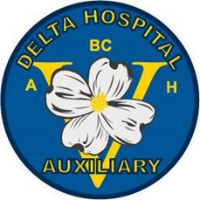 5800 Mountain View BlvdDelta, BC   V4K 3V6604-946-1121 Loc 783212_____________________________________________________________________________________STUDENT BURSARYINTRODUCTIONDelta Hospital Auxiliary was formed in 1969, and is a major volunteer service provider and fund-raising organization supporting Delta Hospital.  In appreciation for the public support that we have received over the years the Auxiliary now awards six bursaries of $1,500.00 each.  Funds are awarded at the discretion of the Auxiliary Bursary Committee.ELIGIBILITY.Applicants must be involved in or entering the field of Health CareApplicant must be a current Delta resident for a period not less than two yearsSuccessful candidate must furnish proof or registration from an approved institution, along with Social Insurance Number, to accounting@dhas.ca by September 15 or forfeit the award.  DOCUMENTATION REQUIREDProof of two years residency in DeltaPhotocopy of most recent academic recordsTwo recent letters of reference (school, employment, volunteering)Proof of validation for volunteer hoursPersonal letter detailing financial need for the Bursary, career area chosen, reason for pursuing this career and services made to this communitySUBMISSIONPlease complete and submit the application form with all required documentation.Incomplete applications will not be considered.  Faxes and emails will not be accepted.CLOSING DATEMay 1 annually.  The successful applicant will be advised by June 15th.For more information please contact dh.auxiliary@fraserhealth.ca, or call 604-946-1121 L 783212